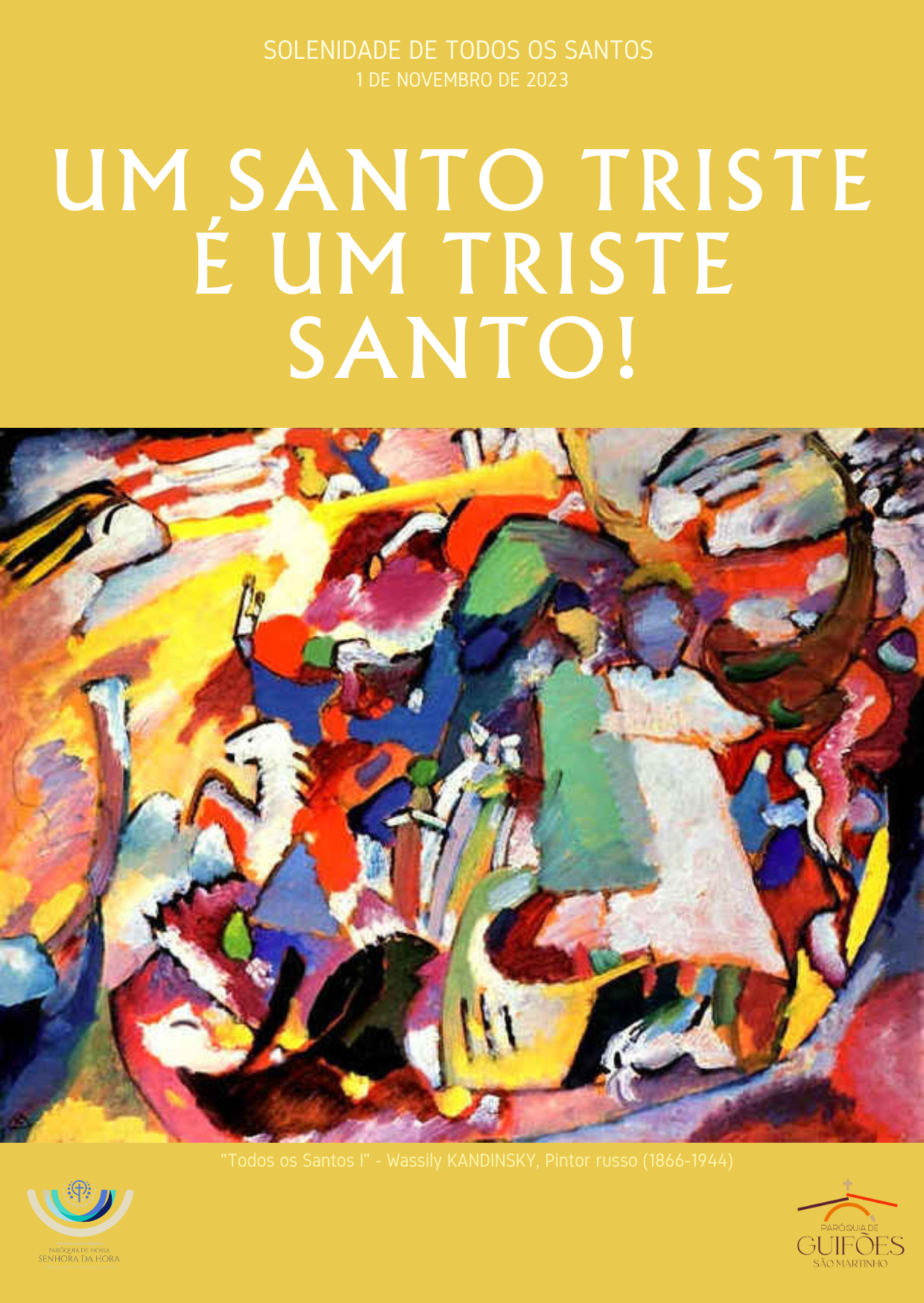 Ritos IniciaisProcissão e cântico de entrada | Saudação inicial | Monição inicialP. “Exultemos de alegria no Senhor, celebrando este dia de festa em honra de todos os santos” (Ant. de entrada). Alegres na esperança é a divisa que nos orienta nestes dias, em que somos chamados a olhar para o céu, nossa meta, onde uma constelação de estrelas, nos serve de guia, para avançarmos juntos por um caminho novo. O nosso olhar projeta-se hoje para a galeria dos santos beatificados e canonizados. Não são os nossos globos de ouro, mas o ouro do nosso mundo. Não são heróis da banda desenhada nem extraterrestres. São homens e mulheres, alguns «santos de ao pé da porta», da nossa família, da nossa terra, da nossa profissão, do nosso tempo.  Não tenhamos medo nem vergonha da santidade; ela não nos tira forças, nem vida, nem alegria. No fundo, na vida «existe apenas uma tristeza: a de não ser santo (León Bloy). Por isso, somos chamados a ser santos: todos, todos, todos.Ato penitencialP. Porque a santidade frutifica do encontro da nossa fragilidade com a força da graça de Deus, nesta comunhão dos santos, nesta comunhão de santos, caminhemos e confiemo-nos à misericórdia de Deus.Kyrie (cantado) | Hino do Glória (cantado)P. Como eleitos de Deus, que entoam um hino de vitória, cantemos ao nosso Deus a sua glória. Oração coletaLiturgia da Palavra Ap 7, 2-4. 9-14 | Sl 23 (24), 1-2. 3-4ab. 5-6 | 1 Jo 3, 1-3 | Aclamação ao Ev.º | Mt 5, 1-12ª | Homilia inspirada nas duas Exortações: Gaudete et exsultate e C’est la confiance.Homilia na Solenidade de Todos os Santos 2023Vamos com alegria. Juntos por um caminho novo. É o lema deste ano pastoral. Neste espírito, somos hoje chamados a celebrar e a testemunhar “a alegria exultante e exaltante das bem-aventuranças e da santidade, na certeza de que nada há de mais triste neste mundo do que não ser santo” (PDP III.4.12). A esta luz, concentremo-nos em três caraterísticas da santidade, no tempo atual: a alegria, a confiança e o bom humor.1. A alegria: Jesus começa a sua Magna Carta do Reino pela palavra «bem-aventurados» (Mt 5, 3), isto é, “felizes”, oito vezes repetida. A santidade proposta por Jesus não é feita apenas de esforços e de renúncias. É dom de Deus para tornar completa a nossa alegria. É Ele que nos faz santos! Somos santos, porque Deus, o Único santo e fonte de toda a santidade, vem habitar a nossa vida e transformá-la, purificá-la, capacitá-la, preenchê-la, engrandecê-la, para que a nossa humanidade cresça e se desenvolva feliz até à medida de Cristo, na sua plenitude. Por isso exultemos de alegria no Senhor. Porque a alegria é verdadeiramente a veste que reveste a santidade cristã. Sem esta alegria, a nossa fé corre o risco de adoecer de tristeza. Ora, a tristeza é um «verme do coração», que corrói a vida. Questionemo-nos, hoje: Sou ou não um cristão alegre? Se nada me alegra, de que felicidade ando eu à procura? Irradio aos outros a alegria de Cristo na minha vida ou sou uma pessoa sombria, triste e sempre com cara de funeral? Diz o povo e bem: um santo triste é um triste santo. Se queremos ser santos, escolhamos percorrer o trilho a alegria!2. A confiança e só a confiança: Mas esta alegria não é, de modo algum, a emoção de um instante ou um simples otimismo humano; esta alegria vive da certeza de podermos enfrentar todas as situações, sob o olhar amoroso de Deus, com a coragem e a força que nos vêm d’Ele. Os santos, todos os santos, experimentaram esta alegria e deram testemunho dela, mesmo no meio de muitas tribulações, dores e perseguições. Para todos nós, mais dia menos dia, há ou haverá sempre momentos difíceis, tempos de cruz. Mas a alegria vem de dentro e vem depois da Cruz. Pensemos em quantos sofrem a doença, a fragilidade, o luto; pensemos nos que chegam ao entardecer da vida sós e feridos. Para estes, tal alegria “nasce da certeza pessoal de que, não obstante o contrário, somos infinitamente amados por Deus” (cf. EG 6); é a alegria radical da nossa filiação divina. Exclamava São João: “vede que admirável amor o Pai nos consagrou em sermos filhos de Deus. E somo-lo de facto” (1 Jo 3,1-3). A santidade é sobretudo um estado de vida, assente na alegre descoberta de sermos todos, todos, todos, filhos e filhas, amados e amadas por Deus. Ponhamos n’Ele e só n’Ele a confiança. Nunca percamos a confiança no amor de Deus, nem para nós nem para os outros, nem para a vida presente nem para a eternidade. Dizia Santa Teresa do Menino Jesus: “é a confiança que nos permite colocar nas mãos de Deus aquilo que só Ele pode fazer; é a confiança que nos sustenta cada dia e nos manterá de pé diante do olhar do Senhor, quando nos chamar para junto de Si” (PAPA FRANCISCO, C’est la confiance, n.ºs 45 e 3). Se queremos ser santos, ponhamos no Senhor a confiança, só a confiança e nada mais.3. O sentido de humor: a alegria cristã é sempre acompanhada por um grande sentido de humor. O bom humor faz-nos suportar com caridade os defeitos dos outros sem nos escandalizarmos com as suas fraquezas. Meu santo pai dizia que achava graça aos defeitos da minha santa mãe. O bom humor faz-nos rir até dos próprios defeitos. Muitas vezes, o mau humor é próprio de quem só se lamenta e concentra nas suas próprias necessidades e assim se condena a viver com pouca alegria. Vivamos aquela alegria franciscana, pobre e agradecida por um pedaço de pão duro ou pela brisa que acaricia o rosto. Vivamos aquela alegria de dar alegria e de dar com alegria (2 Cor 9,7). Para sermos santos, sejamos bem-humorados, pessoas bem resolvidas, em paz com Deus, com os outros e com a própria vida!Irmãos e irmãs: Alegria, confiança e sentido de humor, eis o programa atualizado para uma santidade feliz, para uma santa alegria. Quem lhe resistirá?!CredoOração dos Fiéis | Esquema P. Pela intercessão de todos os Santos, especialmente dos santos jovens, confiemos a Deus Pai as nossas preces, para que alcancemos a felicidade verdadeira, seguindo o caminho das bem-aventuranças, que são o autorretrato de Jesus e o nosso bilhete de identidade cristã: Segue o esquema das oito bem-aventuranças – cf. Gaudete et exsultate, números 63 a 94Pelos pobres de coração, que manifestam à Igreja a riqueza maior do amor de Deus, ensinando-nos que há maior alegria em dar do que em receber. Oremos, irmãos.Pelos que reagem com humilde mansidão, ensinando-nos a suportar com bom humor os defeitos dos outros, sem nos escandalizarmos com as suas fraquezas. Oremos, irmãos.Pelos que sabem chorar com os outros, sem cobrir ou esconder as situações dolorosas, ensinando-nos a coragem de compartilhar o sofrimento dos irmãos. Oremos, irmãos.Pelos que buscam a justiça com fome e sede, ensinando-nos a lutar pelos mais pobres, indefesos e vulneráveis da sociedade. Oremos, irmãos.Pelos que sabem agir e olhar com misericórdia, ensinando-nos a não julgar os outros e a usar sempre a medida larga do perdão. Oremos, irmãos.Pelos que mantêm o coração limpo de tudo o que mancha o amor, ensinando-nos a amar, não com palavras e com a língua, mas com obras e em verdade. Oremos, irmãos.Pelos que semeiam a paz ao seu redor, ensinando-nos a arte de procurar e de construir a paz com as próprias mãos, com serenidade, criatividade, sensibilidade e destreza. Oremos, irmãos.Pelos que sofrem e são perseguidos, para que nos ensinem a abraçar com alegria o caminho do Evangelho, mesmo que isso nos acarrete dificuldades. Oremos, irmãos. P. Senhor, só Vós sois Santo! Vós sois a fonte de toda a santidade. Fazei brilhar no Vosso povo a santidade dos pequenos gestos: no avô e na avó, que ensinam com paciência; no pai e na mãe, que criam os filhos com amor; nas crianças e jovens, que escutam e respondem ao vosso chamamento; nos homens e mulheres que trabalham, a fim de trazer o pão para casa; nos que sorriem e cuidam dos frágeis e doentes; nos sacerdotes e consagrados, que Se entregam a Vós por amor; e em todos aqueles que vivem perto de nós e são um reflexo da Vossa presença divina e transparência luminosa do rosto de Jesus Cristo, Vosso Filho, que é Deus convosco, na unidade do Espírito Santo. R. Ámen. Liturgia EucarísticaApresentação dos dons | Cântico de ofertório | Oração sobre as oblatas | Prefácio próprio da Solenidade de Todos os Santos | Oração Eucarística III | Ritos da Comunhão Meditação pós-Comunhão: As Bem-aventuranças da santidade (cf. GE 67 a 94)Ser pobre no coração: isto é santidade.Reagir com humilde mansidão: isto é santidade.Saber chorar com os outros: isto é santidade.Buscar a justiça com fome e sede: isto é santidade.Olhar e agir com misericórdia: isto é santidade.Manter o coração limpo de tudo o que mancha o amor: isto é santidade.Semear a paz ao nosso redor: isto é santidade.Abraçar diariamente o caminho do Evangelho mesmo que nos acarrete problemas: isto é santidade.Ritos finaisBênção solene | Missal, 3.ª edição, pp. 713 | DespedidaP. Por fim, gostaria de citar mais uma bem-aventurança, que não se encontra no Evangelho, mas na conclusão da Bíblia: «Felizes os mortos que morrem no Senhor» (Ap 14,13). Somos chamados, também nestes dias, a acompanhar com a oração os nossos defuntos, para que rejubilem para sempre no Senhor. Recordemos, com gratidão, os nossos entes queridos e oremos com eles e por eles. Não de olhos postos no chão da terra, mas de olhos fixos no céu. Diácono: Juntos por um caminho novo, ide em paz e que o Senhor vos acompanhe!R. Graças a Deus.Recomendo a reza desta oração atribuída a São Tomás Moro: «Dai-me, Senhor, uma boa digestão e também qualquer coisa para digerir. Dai-me a saúde do corpo, com o bom humor necessário para a conservar. Dai-me, Senhor, uma alma santa que saiba aproveitar o que é bom e puro, e não se assuste à vista do pecado, mas encontre a forma de colocar as coisas de novo em ordem. Dai-me uma alma que não conheça o tédio, as murmurações, os suspiros e os lamentos, e não permitais que sofra excessivamente por essa realidade tão dominadora que se chama “eu”. Dai-me, Senhor, o sentido do humor. Dai-me a graça de entender os gracejos, para que conheça na vida um pouco de alegria e possa comunicá-la aos outros. Assim seja».nota 101, n.º 126 da Exortação Gaudete et exsultateOração para a bênção da mesa | Solenidade de Todos os Santos 20231. Forma longaSenhor, Pai Santo, faz brilhar, na nossa família, a santidade dos pequenos gestos: no avô e na avó, que ensinam com paciência; no pai e na mãe, que criam os filhos com amor; nas crianças e jovens, que são o agora de um mundo novo; nos homens e mulheres que trabalham,a fim de trazer o pão para casa; nos que sorriem e cuidam dos frágeis e doentes.Abençoa e coroa a nossa mesa com a graça e a beleza do Teu amor, para podermos passar desta mesa de peregrinosao banquete da pátria celeste. Ámen. 2. Forma breve Senhor, Pai Santo, faz brilhar, na nossa família, a santidade dos pequenos gestos.Abençoa e coroa a nossa mesa com a graça e a beleza do Teu amor, para podermos passar desta mesa de peregrinosao banquete da pátria celeste. Ámen.APÊNDICEMeditação: Poema de Maria de Lourdes Belchior Irmãos e irmãs: a poesia é-nos dada uma vez e quando dizemos que não ela afasta-se. O amor é-nos dado algumas vezes, e também se o recusamos ele distancia-se de nós. Mas a santidade é-nos dada todos os dias como possibilidade. E, se a recusamos, teremos de a recusar todos os dias da nossa vida, porque quotidianamente a santidade se avizinha de nós como possibilidade. A santidade não é heroica: expressa-se no pequeno, no quotidiano, no usual. O pecado é a banalidade do mal. A santidade é a normalidade do bem. Como fica demonstrado neste poema de Maria de Lourdes Belchior:Hoje é dia de todos os santos: dos que têm auréola e dos que não foram canonizados.
Dia de todos os santos: daqueles que viveram, serenos e brandos, sem darem nas vistas e que no fim dos tempos hão de seguir o Cordeiro.
Hoje é dia de todos os Santos: santos barbeiros e santos cozinheiros, jogadores de futebol e porque não? Comerciantes, mercadores, caldeireiros e arrumadores (porque não arrumadoras? se até é mais frequente que sejam elas a encaminhar o espectador?).
Ao longo dos séculos, no silêncio da noite e à claridade do dia foram tuas testemunhas; disseram sim/sim e não/não; gastaram palavras, poucas, em rodeios, divagações. Foram teus imitadores e na transparência dos seus gestos a Tua imagem se divisava. Empreendedores e bravos ou tímidos e mansos, traziam-te no coração.
Olharam o mundo com amor e os homens como irmãos.
Do chão que pisavam rebentava a esperança de um futuro de justiça e de salvação
e o seu presente era já quase só amor.Cortejo inumerável de homens e mulheres que Te seguiram e contigo conviveram, de modo admirável:
com os que tinham fome partilharam o seu pão
olharam compadecidos as dores do mundo e sofreram perseguição por causa da Justiça.
Foram limpos de coração e por isso dos seus olhos jorrou pureza e dos seus lábios
brotaram palavras de consolação.
Amaram-Te e amaram o mundo.
Cantaram os teus louvores e a beleza da Criação.
E choraram as dores dos que desesperam.
Tiveram gestos de indignação e palavras proféticas
que rasgavam horizontes límpidos.
Estes são os que seguem o Cordeiro
porque te conheceram e reconheceram e de ti receberam
o dom de anunciar ao mundo a justiça e a salvação.